                               	April 2018 Newsletter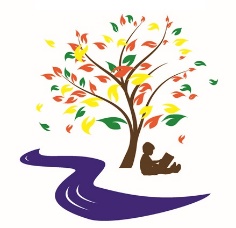 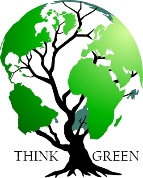 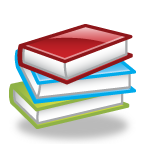 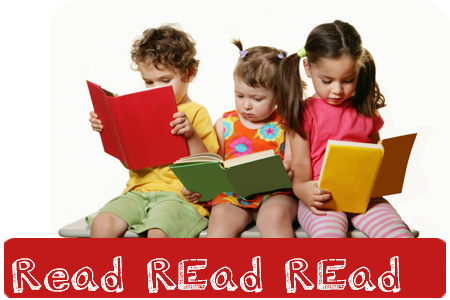 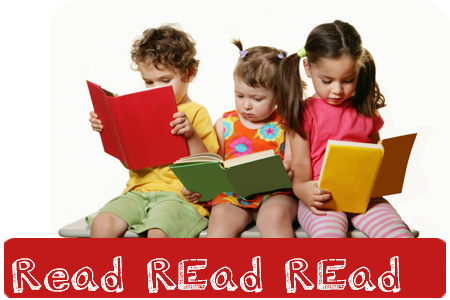 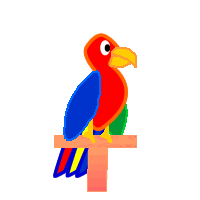 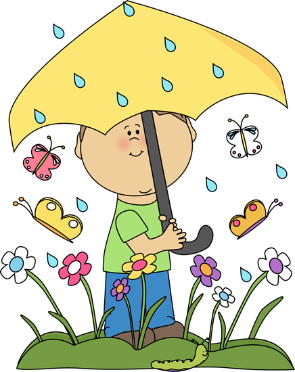 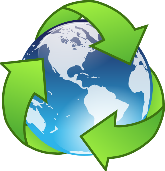 April 2017                                                Spring Celebration Sun.Mon.Tue.Wed.Thu.Fri.Sat.1234567891011121314ALL ABOUT MEShow & TellPreschool and Prek 15161718192021Closed!! Patriots DayHop A Thon@ 2:15 Ice Cream22232425262728Earth dayHop a thon weekGroup Activity: Recycle ArtArbor Day: Plant A Tree 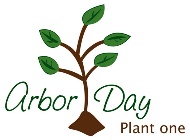 293012345 Recycle weekWear Yellow DaynotesAuthor of the Month: Audrey Wood                                                      Numbers of the Month: 14 & 15Color of the Month: Purple, Yellow                                                                       Shape of the Month: Triangle, CircleLetters of the Month: Gg & Bb